  С целью обеспечения своевременной подготовки к безаварийному            функционированию объектов жилищно-коммунального, газового и энергетического комплексов, а также учреждений здравоохранения, образования и культуры              муниципального района «Печора»           1. Утвердить состав комиссии по согласованию паспортов готовности            объектов жилищно-коммунального,    газового и энергетического комплексов, а также          учреждений здравоохранения, образования и культуры к работе в осенне-зимний     период 2016-2017 гг. (приложение).          2. Паспорта готовности оформлять в соответствии с приложением 9 к                   Постановлению Государственного комитета Российской Федерации по строительству и жилищно-коммунальному комплексу от 27.09.2003 г. № 170 «Об утверждении     правил и норм технической эксплуатации жилищного фонда».           3.  Настоящее распоряжение подлежит размещению на официальном сайте      администрации МР «Печора».Глава администрации                                                                                        А.М. СоснораПриложение  к распоряжению администрации МР «Печора»         от  « 14  » июня 2016 г. № 641-р        .Состав комиссиипо согласованию паспортов готовности  объектов жилищно-коммунального,              газового и энергетического комплексов, а также учреждений здравоохранения, образования и культуры к  работе в осенне-зимний   период 2016-2017 гг.АДМИНИСТРАЦИЯ МУНИЦИПАЛЬНОГО РАЙОНА «ПЕЧОРА»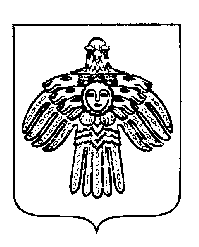  «ПЕЧОРА»  МУНИЦИПАЛЬНÖЙ  РАЙОНСААДМИНИСТРАЦИЯ РАСПОРЯЖЕНИЕ ТШÖКТÖМРАСПОРЯЖЕНИЕ ТШÖКТÖМРАСПОРЯЖЕНИЕ ТШÖКТÖМ«  14  »       июня     2016 г.г. Печора,  Республика Коми                                     № 641-р           .  Об утверждении комиссии по согласованию паспортов готовности объектов жилищно-коммунального,    газового и энергетического комплексов, а также          учреждений здравоохранения, образования и культуры к  работе в осенне-зимний период 2016-2017 гг.Соснора А.М.Кислицын С.П.- глава администрации муниципального района – председатель комиссии,- заместитель главы администрации – заместитель председателя комиссии,Члены комиссии:Апосталиди А.В.Родинский О.А.Савчук А.Г.Сверчкова И.С.Смирнова Е.Ю.Туний А.П.Филиппов А.П.- представитель Усинского территориального отдела Печорского управления «Ростехнадзор» (по согласованию),- генеральный директор  ООО «ТЭК – Печора» (по согласованию),- генеральный директор ОАО «Тепловая сервисная компания» (по согласованию),- заместитель руководителя Госжилинспекции РК  (по согласованию),- заведующий отделом жилищно-коммунального хозяйства администрации,- директор МУП «Горводоканал» (по согласованию),- директор ООО «Печорская районная тепловая компания» (по согласованию).